Уважаемый Александр Владимирович, мы приглашаем на работу и просим содействия в направлении к нам выпускников Педагогического института Иркутского государственного университета 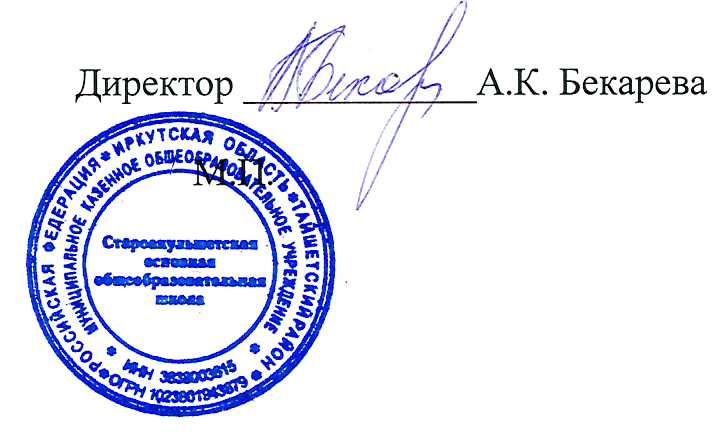 РОССИЙСКАЯ ФЕДЕРАЦИЯИркутская областьМуниципальное образование«Тайшетский район»Муниципальное казенноеОбщеобразовательное учреждениеСтароакульшетская основная Общеобразовательная школаОГРН 1023801943879ИНН 3838003615Россия, Иркутская область,Тайшетский район,Село СтарыйАкульшет,Улица Бирюсинская, дом 30Исх№9 от 19.01.2024 Директору педагогического института ИГУА.В. СемировуНаименование вакансииХарактеристика вакансииХарактеристика вакансииХарактеристика вакансииНаименование вакансииПолное наименование образовательной организации, адрес, телефонПланируемая нагрузка по вакансииПримечаниеУчитель начальных классовМуниципальное казенное общеобразовательное учреждение Староакульшетская основная общеобразовательная школа,665040, Иркутская область, Тайшетский район, село Старый Акульшет, улица Бирюсинская, дом 30,89501454156 Анна Константиновнаannabeker@yandex.ru 1 ставка и более по желанию учителяУчителям предоставляется служебное жилье (дом или квартира)  и меры поддержки, предусмотренные в муниципалитете: подъемные молодым специалистам, компенсация арендной платы при желании снимать жилье.Новая школа  в селе Старый Акульшет построена по поручению Президента РФ В.В. Путина и вводится в эксплуатацию в 2024 годуПедагог дополнительного образованияМуниципальное казенное общеобразовательное учреждение Староакульшетская основная общеобразовательная школа,665040, Иркутская область, Тайшетский район, село Старый Акульшет, улица Бирюсинская, дом 30,89501454156 Анна Константиновнаannabeker@yandex.ru 1 ставка и более по желанию учителяУчителям предоставляется служебное жилье (дом или квартира)  и меры поддержки, предусмотренные в муниципалитете: подъемные молодым специалистам, компенсация арендной платы при желании снимать жилье.Новая школа  в селе Старый Акульшет построена по поручению Президента РФ В.В. Путина и вводится в эксплуатацию в 2024 годуУчитель информатикиМуниципальное казенное общеобразовательное учреждение Староакульшетская основная общеобразовательная школа,665040, Иркутская область, Тайшетский район, село Старый Акульшет, улица Бирюсинская, дом 30,89501454156 Анна Константиновнаannabeker@yandex.ru 1 ставка и более по желанию учителяУчителям предоставляется служебное жилье (дом или квартира)  и меры поддержки, предусмотренные в муниципалитете: подъемные молодым специалистам, компенсация арендной платы при желании снимать жилье.Новая школа  в селе Старый Акульшет построена по поручению Президента РФ В.В. Путина и вводится в эксплуатацию в 2024 годуУчитель музыкиМуниципальное казенное общеобразовательное учреждение Староакульшетская основная общеобразовательная школа,665040, Иркутская область, Тайшетский район, село Старый Акульшет, улица Бирюсинская, дом 30,89501454156 Анна Константиновнаannabeker@yandex.ru 1 ставка и более по желанию учителяУчителям предоставляется служебное жилье (дом или квартира)  и меры поддержки, предусмотренные в муниципалитете: подъемные молодым специалистам, компенсация арендной платы при желании снимать жилье.Новая школа  в селе Старый Акульшет построена по поручению Президента РФ В.В. Путина и вводится в эксплуатацию в 2024 годуУчитель химииМуниципальное казенное общеобразовательное учреждение Староакульшетская основная общеобразовательная школа,665040, Иркутская область, Тайшетский район, село Старый Акульшет, улица Бирюсинская, дом 30,89501454156 Анна Константиновнаannabeker@yandex.ru 1 ставка и более по желанию учителяУчителям предоставляется служебное жилье (дом или квартира)  и меры поддержки, предусмотренные в муниципалитете: подъемные молодым специалистам, компенсация арендной платы при желании снимать жилье.Новая школа  в селе Старый Акульшет построена по поручению Президента РФ В.В. Путина и вводится в эксплуатацию в 2024 годуУчитель физикиМуниципальное казенное общеобразовательное учреждение Староакульшетская основная общеобразовательная школа,665040, Иркутская область, Тайшетский район, село Старый Акульшет, улица Бирюсинская, дом 30,89501454156 Анна Константиновнаannabeker@yandex.ru 1 ставка и более по желанию учителяУчителям предоставляется служебное жилье (дом или квартира)  и меры поддержки, предусмотренные в муниципалитете: подъемные молодым специалистам, компенсация арендной платы при желании снимать жилье.Новая школа  в селе Старый Акульшет построена по поручению Президента РФ В.В. Путина и вводится в эксплуатацию в 2024 годуУчитель биологииМуниципальное казенное общеобразовательное учреждение Староакульшетская основная общеобразовательная школа,665040, Иркутская область, Тайшетский район, село Старый Акульшет, улица Бирюсинская, дом 30,89501454156 Анна Константиновнаannabeker@yandex.ru 1 ставка и более по желанию учителяУчителям предоставляется служебное жилье (дом или квартира)  и меры поддержки, предусмотренные в муниципалитете: подъемные молодым специалистам, компенсация арендной платы при желании снимать жилье.Новая школа  в селе Старый Акульшет построена по поручению Президента РФ В.В. Путина и вводится в эксплуатацию в 2024 годуУчитель истории и обществознанияМуниципальное казенное общеобразовательное учреждение Староакульшетская основная общеобразовательная школа,665040, Иркутская область, Тайшетский район, село Старый Акульшет, улица Бирюсинская, дом 30,89501454156 Анна Константиновнаannabeker@yandex.ru 1 ставка и более по желанию учителяУчителям предоставляется служебное жилье (дом или квартира)  и меры поддержки, предусмотренные в муниципалитете: подъемные молодым специалистам, компенсация арендной платы при желании снимать жилье.Новая школа  в селе Старый Акульшет построена по поручению Президента РФ В.В. Путина и вводится в эксплуатацию в 2024 годуУчитель английского языкаМуниципальное казенное общеобразовательное учреждение Староакульшетская основная общеобразовательная школа,665040, Иркутская область, Тайшетский район, село Старый Акульшет, улица Бирюсинская, дом 30,89501454156 Анна Константиновнаannabeker@yandex.ru 1 ставка и более по желанию учителя